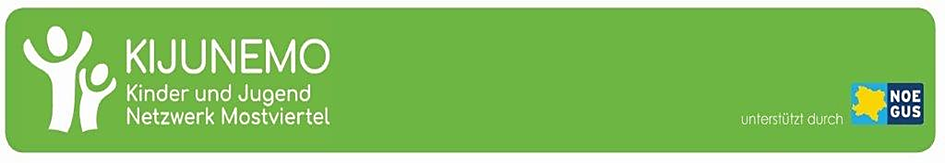 Einladung zum 2. Bezirksnetzwerktreffen 2022 des KiJuNe-MelkThema: TIERGESTÜTZTE INTERVENTIONENam Dienstag, den 14. Juni 2022von 14:00 – 17:00 UhrOrt: Alexanderhof / Hubertendorf 32A, 3372 Blindenmarkt Programm: „Einfach tierisch – und auch pferdenarrisch“BegrüßungElisabeth Sommerfeld-Pelikan Einblicke in die Tiergestützte Therapie und mögliche Fördermaßnahmen 
Tiertrainerin, WinklarnIrmi Kronsteiner	Pferde für Menschen – Menschen für Pferde Einsatz von Pferden in Therapie, Pädagogik und Sport 
Sonderpädagogin, Reittherapeutin, Alexanderhof / Hubertendorf Petra Vagacs, MSc     Physiotherapeutin (Kinder), Hippotherapeutin, Amstetten ErfahrungsaustauschAllfälliges Bitte um Ihre/Deine Anmeldung bis Freitag, den 10. Juni 2022, unter melk@kijunemo.at.Auf einen regen Austausch freut sich das Organisationsteam des KiJuNe-Melk!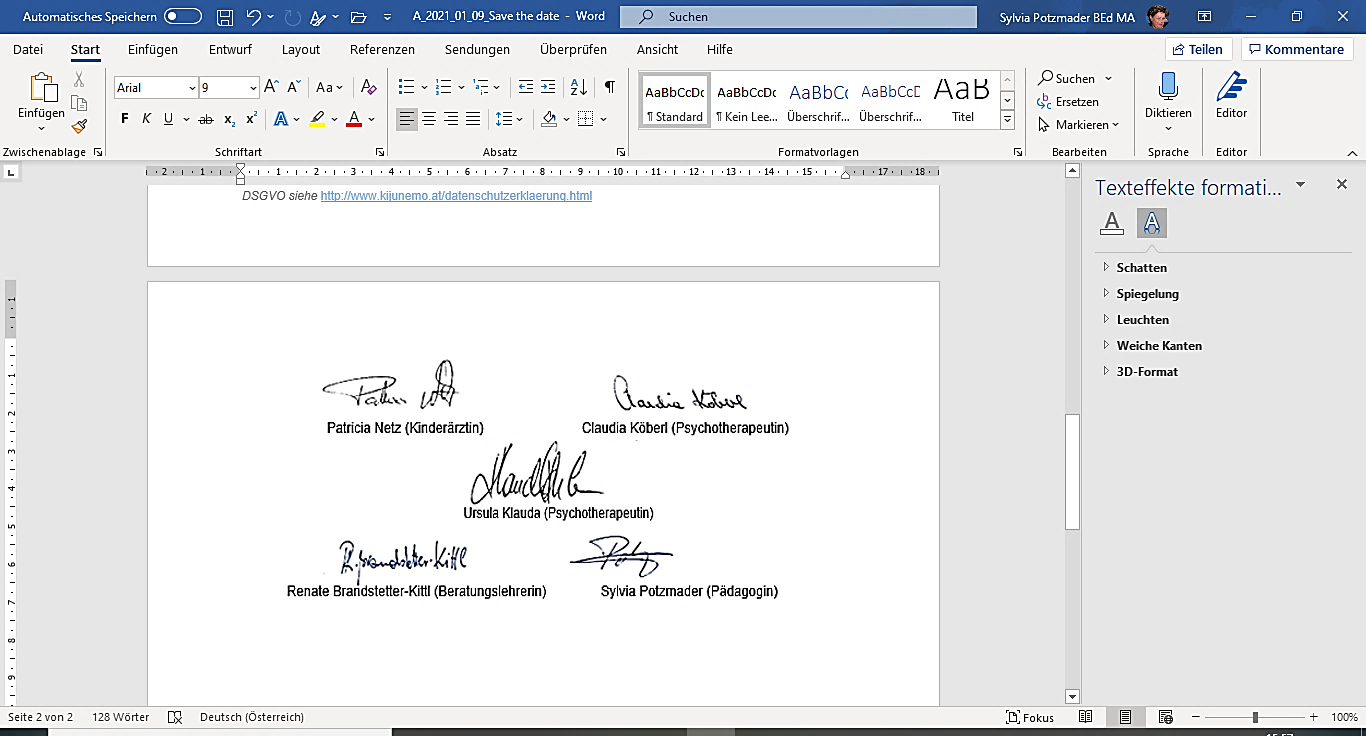 